中国航空工业空气动力研究院2021届高校毕业生招聘简章一、单位简介航空工业气动院始建于1955年，目前隶属于中国航空工业集团有限公司、中国航空研究院，由沈阳空气动力研究所（626所）和哈尔滨空气动力研究所（627所）于2000年合并组建，是航空工业唯一的空气动力专业研究机构，教育部首批授权流体力学硕士培养单位，2002年经批准设立博士后科研工作站。这里已建成以亚洲最大连续式跨音速风洞为代表的亚、跨、超高速风洞群，以亚洲唯一低速增压风洞、8米量级回流式风洞为代表的低速风洞群和1330万亿次/秒的高性能计算集群，为各类航空航天飞行器、高铁、汽车、建筑以及风电等行业提供高、低速气动力综合技术服务和解决方案。半个多世纪以来，伴随着中国航空工业的成长与发展，气动院参与了几乎所有重点飞机型号的研制工作，FL-2、FL-8等一批功勋风洞为我国飞行器研制进行了数十万次的高、低速风洞试验。多年来，航空工业气动院先后荣获省部级和国家科技进步奖100多项，被评为“航空工业重大贡献单位”。近年来，航空工业气动院积极寻求对外合作机遇，不断开拓国际化发展道路，先后与俄罗斯、法国、德国、美国和英国等国际知名气动力研究机构建立合作关系，联合开展一系列国际合作项目和人才培养工作。航空工业气动院始终秉持"以人为本、人才至上"的发展理念,为员工提供：“开放的事业平台、广阔的发展空间”“优渥的福利待遇、有效的激励机制”“舒适的工作条件、温馨的生活环境”——真诚欢迎您的加入。二、招聘需求2021届高校毕业生招聘需求三、联系方式联系人：刘老师（哈）   联系电话：0451-82511483联系人：刘老师（沈）   联系电话：024-86566687招聘邮箱：hr@avicari.com.cn航空工业气动院网址：http://www.avicari.com.cn注：请扫码登记您的应聘信息，并将PDF版电子简历以“学历+学校+专业+姓名“格式命名后发送至招聘邮箱，保持简历中联系电话畅通。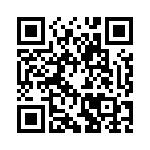 请扫码登记您的应聘信息序号需求岗位研究方向需求专业需求学历工作地点1气动研发岗气动布局设计飞行器设计、空气动力学、流体力学等专业硕士及以上哈尔滨沈阳1气动研发岗高超声速技术流飞行器设计、空气动力学、流体力学、航空宇航推进理论与工程等专业硕士及以上哈尔滨沈阳1气动研发岗气动噪声技术飞行器设计、空气动力学、流体力学、航空声学等专业硕士及以上哈尔滨沈阳1气动研发岗进气道技术飞行器设计、流体力学、内流空气动力学、发动机、航空宇航推进技术等专业硕士及以上哈尔滨沈阳1气动研发岗直升机旋翼技术直升机、飞行器设计、空气动力学、流体力学等专业硕士及以上哈尔滨沈阳1气动研发岗非定常气动力技术飞行器设计、空气动力学、流体力学、飞行力学、飞行控制等专业硕士及以上哈尔滨沈阳1气动研发岗多体干扰与分离技术飞行器设计、空气动力学、流体力学等专业硕士及以上哈尔滨沈阳1气动研发岗风洞设计技术飞行器设计、空气动力学、流体力学、流体机械及工程等专业本科及以上哈尔滨沈阳1气动研发岗气动试验分析飞行器设计、空气动力学、流体力学等专业本科及以上哈尔滨沈阳2CFD研发岗CFD研发岗计算流体力学、飞行器设计、空气动力学、流体力学等专业硕士及以上哈尔滨沈阳3测控技术岗测控技术岗测控技术与仪器、仪器仪表、自动控制、软件工程、控制工程、信息化工程等专业本科及以上哈尔滨沈阳4机械设计岗机械设计岗机械设计、力学、飞行器设计、流体机械及工程等专业硕士及以上哈尔滨沈阳5高分子材料岗高分子材料岗高分子材料等专业硕士哈尔滨沈阳